Советуем  прочитать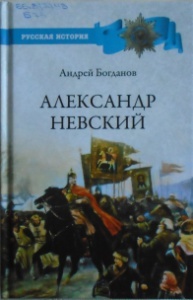 Богданов, Андрей Петрович. Александр Невский  / Андрей Богданов. – М.: Вече, 2019. – 288 с., ил.— (Русская история). – ISBN 978-5-4484-1364-3. В русских и иностранных исторических источниках, в специальных научных исследованиях фактов о жизни  Александра Невского сохранилось совсем немного. Данная книга – серьёзное и в то же время доступное читателю исследование жизни святого князя  даёт возможность получить ясное понимание его подвига. Автор книги, доктор исторических наук, профессор А. П. Богданов, используя подлинные, тщательно проверенные на достоверность исторические источники, раскрывает обстоятельства жизни святого князя Александра Невского.    Васильев, Борис Львович. Александр Невский : роман / Борис Васильев. – Москва : ПРОЗАиК, 2020. – 351 с. – ISBN 978-5-91631-306-2.    Караев, Г. Н. Загадка Чудского озера /Г.Н. Караев, А. С. Потресов. – М.: Молодая гвардия, 1976.—240 с., ил.    Пашуто Т. В. Александр Невский и борьба русского народа за независимость в XIII веке / Т. В. Пашуто. – М.:  Гос. Учебно-педагогическое изд-во Министерства Просвещения РСФСР, 1951. – 130 с. — (Б-ка учителя).   Обухова, Лидия. Набатное утро. Александр Невский : историческая повесть. – М.: Молодая гвардия, 1978. – 174 с., ил. – (Пионер – значит первый)Смирнов, Андрей. Александр Храбрый /Андрей Смирнов // Российская газета.—2021. – 17 мая (№105). – С. 16.     Составитель: библиограф Долгова С. И.            МБУК «Угранская РЦБС»Он нёс Руси святое знамя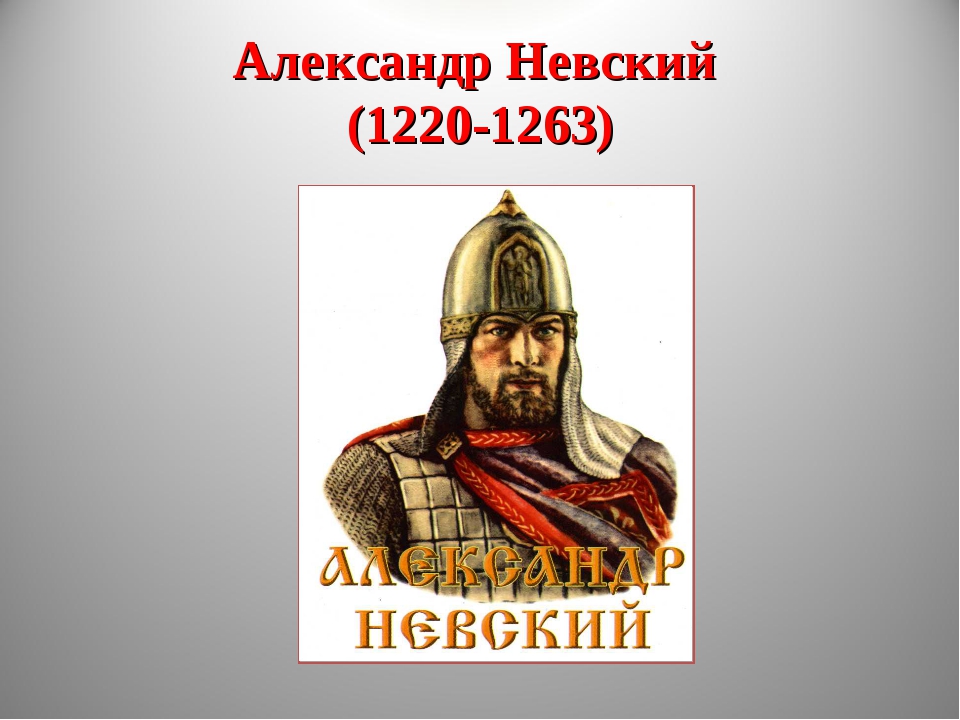    (1221 — 1263 гг.)            Памятка для учащихся       7 - 11 кл.                                     Угра.        2021.Личность Александра Невского имеет очень важное и ключевое значение в истории нашей страны. Пусть для кого-то – это очень далекая история, но заслуги князя очень велики. И это несмотря на то, что по нашим меркам жил князь не так уж и долго: 1221 — 1263 гг.XIII век – время для Руси крайне напряжённое: опасность угрожает и от Золотой Орды с Востока, и от шведов и немцев с Запада. К тому же Русь постоянно раздирают междоусобные войны. Князь Ярослав Всеволодович пытался положить конец братоубийственной смуте, но потерпел неудачу. То, что не удалось отцу, сумел сделать его сын – князь Александр Ярославич, оставшийся в истории российской и памяти народной как Александр Невский. Этот новгородский князь был разумным политиком, великим воином, стратегом и тактиком, не проигравшим ни единого сражения. Он заслужил звание истинно христианского правителя, хранителя православной веры, свободы народа. Александр Невский признан святым, канонизирован Русской православной церковью. Отважный воин, мудрый правитель, тонкий дипломат, он разбил войско шведов, победил немецких рыцарей-крестоносцев в Ледовом побоище, устранил угрозу нападения на Русь с Запада и сумел установить мир с Золотой Ордой и Литвой.Александр  Невский  не допустил внедрение каталической веры. Проявил себя тонким дипломатом в отношении с Ордой. Лично посещал великого хана Золотой Орды и получил ярлык на Киевское, Новгородское, а затем и на Владимирское княжение. Добился наименьшего вмешательства монголо-татар в дела государства. Заключение мира с Золотой Ордой дало возможность прекратить набеги монгол, а также отменить «дань кровью» (русские дружины больше не участвовали в военных походах Орды). Мирная политика Александра привела к заключению торговых договоров с Норвегией, городами Любеком, Готландом и другими немецкими городами. Все это способствовало дальнейшему возвышению русского государства.